Magdalene Fields Golf ClubBerwick upon  Northumberland TD15 1NE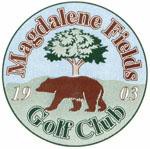 Tel 01289 306130 secretary.m.f.g.c@hotmail.co.ukGents Seniors Open Tuesday 9 August 2022StrokeplayMin age 50 yrsClosing Date for entries 9 August 2022ALL PLAYERS MUST HAVE AN ACTIVE CONGU HANDICAPEntry Fee £15TO BOOK USE OUR ONLINE BOOKING FACILITY AT www.magdalene-fields.co.uk                ORCALL  01289306130ENTRIES ONLY ACCEPTED WHEN ACCOMPANIED BY ENTRY FEE.ALL CASH PRIZESPROOF OF HANDICAP IS REQUIRED FROM ALL PRIZE WINNERS